REKVISISJON FOR BESØK				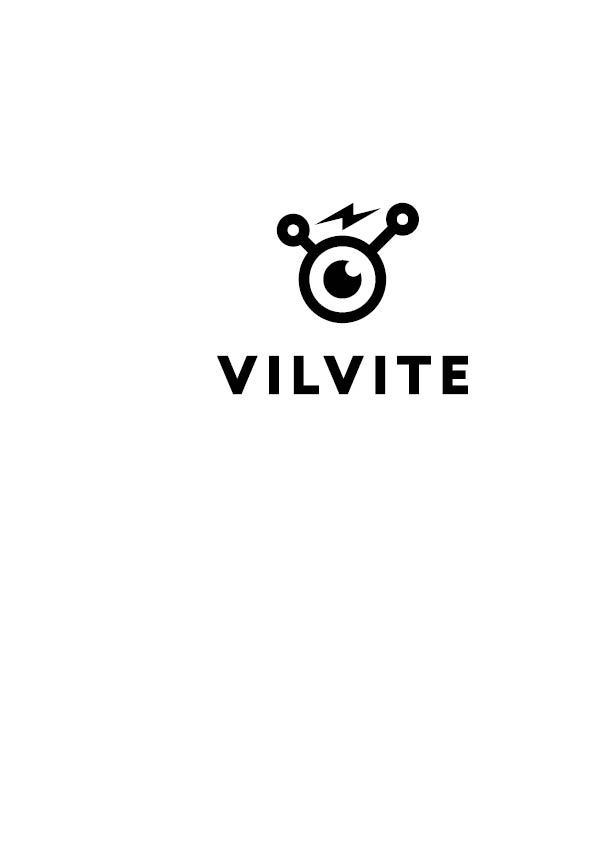 Navn på skole/barnehage/organisasjon: ..…………………………………………Adresse: ……………………………………………………………………………….Faktura sendes til:Navn: ……………….………………………………….………………………………Adresse: …………….…………………………………………………………………Postnummer:	…………………………………….…………………………………..Poststed: …....………………………….……………………………………………..Merkes med: ……………………………………………………………...................Dato for besøk: ……………………………….……..……………………………….Antall elever: ……………….Antall lærere: ………………Dato/sted:Signatur ansvarlig/styrer: ……………………………………………………Organisasjonens stempel: …………..……..………………………………..Dersom fakturabeløpet er mindre enn kr 500,- vil det komme et gebyr på kr 75. 